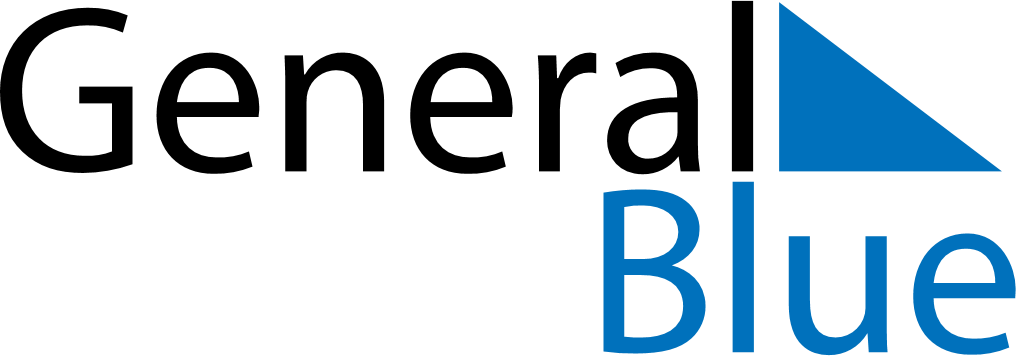 2024 – Q2Saint Helena  2024 – Q2Saint Helena  2024 – Q2Saint Helena  2024 – Q2Saint Helena  2024 – Q2Saint Helena  AprilAprilAprilAprilAprilAprilAprilMONTUEWEDTHUFRISATSUN123456789101112131415161718192021222324252627282930MayMayMayMayMayMayMayMONTUEWEDTHUFRISATSUN12345678910111213141516171819202122232425262728293031JuneJuneJuneJuneJuneJuneJuneMONTUEWEDTHUFRISATSUN123456789101112131415161718192021222324252627282930Apr 1: Easter MondayApr 15: Queen’s BirthdayMay 20: Whit MondayMay 21: Saint Helena Day